Freddy Salvador 	September 25, 2013	 EMT1111/D304 Python LAB #1Description:  Lab 1 express operation when width, height, and delimiter contain a value. Source Code:  Width =17Height =12.0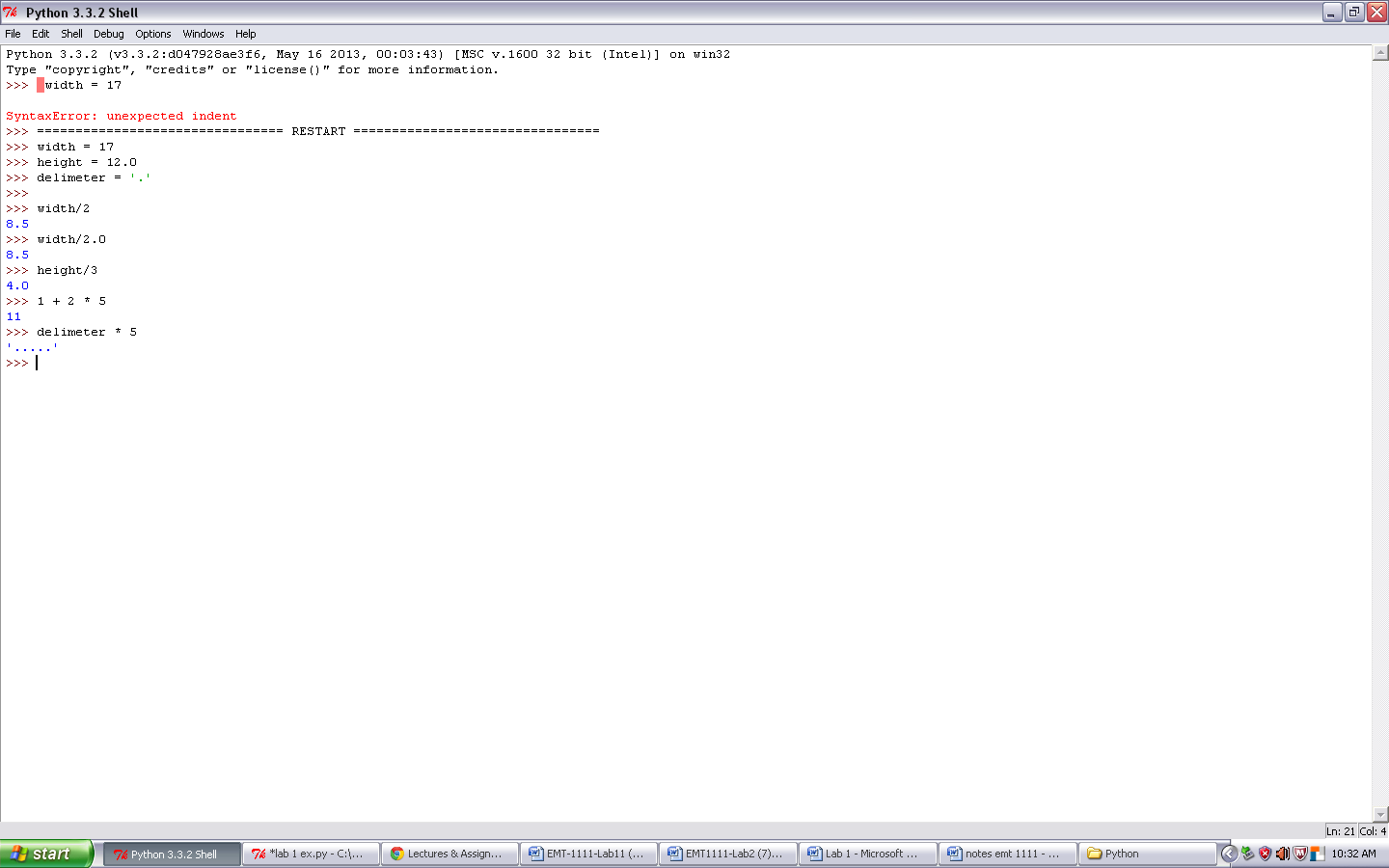 Delimiter= ‘.’Theory:When and integer receives a value the numbers will star the operations. Results: height and width values are preceded the operations and the result is shown. Python 3.3.2 (v3.3.2:d047928ae3f6, May 16 2013, 00:03:43) [MSC v.1600 32 bit (Intel)] on win32Type "copyright", "credits" or "license ()" for more information.